II MIĘDZYSZKOLNY TURNIEJ MATEMATYCZNY 2021 W krainie wielokątów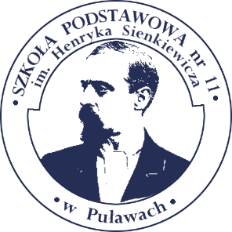 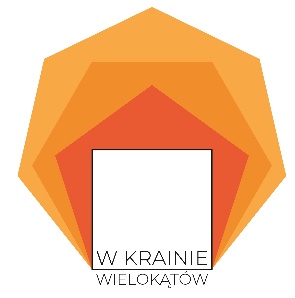 Klasy VI	           Runda II       Czas pracy: 15 min, Punktacja: 0 – 2 pkt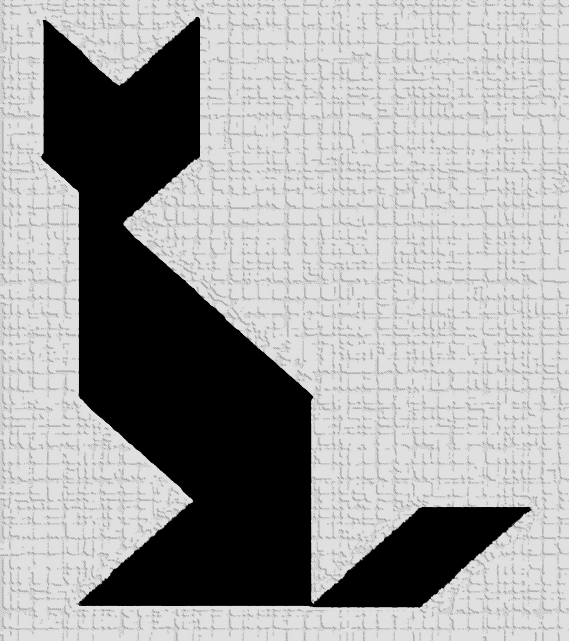 